тел.: (8-4348) 3-44-10, факс: (8-4348) 3-44-16; Lenin.nsm@tatar.________________________________________________________РЕШЕНИЕСовета Ленинского сельского поселенияНовошешминского муниципального района Республики Татарстанот 18 июня  2018 года                                                                              № 48-95«О внесении изменений в решение Совета Ленинского сельского поселения Новошешминского муниципального района  Республики Татарстан от 27 июня 2017 года № 31-63  «Об утверждении Правил благоустройства муниципального образования «Ленинское сельское поселение» Новошешминского муниципального района Республики Татарстан»В соответствии с Федеральным законом от 29  декабря 2017 года № 477-ФЗ «О внесении изменений в статью 15 Федерального закона «О социальной защите инвалидов в Российской Федерации» Совет Ленинского сельского поселения Новошешминского муниципального района Республики ТатарстанРЕШАЕТ:1.  пункт 86.9 главы III читать в новой редакции  «На каждой стоянке (остановке) транспортных средств, в том числе около объектов социальной, инженерной и транспортной инфраструктур (жилых, общественных и производственных зданий, строений и сооружений, включая те, в которых расположены физкультурно-спортивные организации, организации культуры и другие организации), мест отдыха, выделяется не менее 10 процентов мест (но не менее одного места) для бесплатной парковки транспортных средств, управляемых инвалидами I, II групп, а также инвалидами III группы в порядке, установленном Правительством Российской Федерации, и транспортных средств, перевозящих таких инвалидов и (или) детей-инвалидов. На указанных транспортных средствах должен быть установлен опознавательный знак "Инвалид". Порядок выдачи опознавательного знака "Инвалид" для индивидуального использования устанавливается уполномоченным Правительством Российской Федерации федеральным органом исполнительной власти. Указанные места для парковки не должны занимать иные транспортные средства»2. Опубликовать (обнародовать) настоящее решение на официальном сайте Новошешминского муниципального района http://novosheshminsk.tatarstan.ru/, на официальном сайте официального портала правовой информации Республики Татарстан» в   информационно   - телекоммуникационной сети «Интернет» http://pravo.tatarstan.ru.3. Контроль за исполнением настоящего решения возложить на постоянную депутатскую комиссию Совета Ленинского сельского поселения Новошешминского муниципального района Республики Татарстан по законности, землепользованию и благоустройству территории.Глава Ленинского сельского поселенияНовошешминского муниципального района     Республики Татарстан		                                                  В.М. ВеретенниковСОВЕТ ЛЕНИНСКОГО СЕЛЬСКОГО ПОСЕЛЕНИЯНОВОШЕШМИНСКОГОМУНИЦИПАЛЬНОГО РАЙОНАРЕСПУБЛИКИ ТАТАРСТАН423181, РТ Новошешминский район с. Ленино, ул. 40 лет Победы д. 32 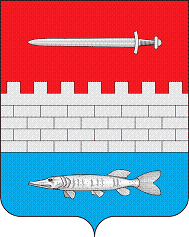 ТАТАРСТАН РЕСПУБЛИКАСЫЯҢА ЧИШМӘМУНИЦИПАЛЬ РАЙОНЫ ЛЕНИНО АВЫЛ  ҖИРЛЕГЕ СОВЕТЫ423181 РТ Яңа Чишмә районы ,Ленино  авылы, Җиңүнең 40еллыгы урамы, 32